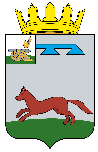 СОВЕТ ДЕПУТАТОВ КОРЗОВСКОГО СЕЛЬСКОГО ПОСЕЛЕНИЯХИСЛАВИЧСКОГО РАЙОНА СМОЛЕНСКОЙ ОБЛАСТИРЕШЕНИЕОт 27мая 2022 года                                                                                    № 17	Рассмотрев заявление исполняющего обязанности Губернатора Смоленской области Р.В. Смашнева №01/0606 от 13 мая 2022 года о применении в отношении Е.Н. Антоненкова меры ответственности, предусмотренной частью 7.3-1 статьи 40 Федерального закона от 06.10.2003 №131-ФЗ «Об общих принципах организации местного самоуправления в Российской Федерации», в соответствии с областным законом от 25.10.2019 №106-з «О порядке принятия в Смоленской области решения о применении к депутату, члену выборного органа местного самоуправления, выборному должностному лицу местного самоуправления мер ответственности, указанных в части 7.3-1 статьи 40 Федерального закона от 06.10.2003 №131-ФЗ «Об общих принципах организации местного самоуправления в Российской Федерации» и Уставом Корзовского сельского поселения Хиславичского района Смоленской Совет депутатов Корзовского сельского поселения Хиславичского района Смоленской областиРЕШИЛ:1. Применить в отношении Е.Н. Антоненкова меру ответственности, предусмотренную пунктом 1 части 7.3-1 статьи 40 Федерального закона от 06.10.2003 №131-ФЗ «Об общих принципах организации местного самоуправления в Российской Федерации», в виде предупреждения.        2. Настоящее решение обнародовать и разместить на официальном сайте Администрации муниципального образования «Хиславичский район» Смоленской области.3. Настоящее решение вступает в силу со дня его официального обнародования.Глава муниципального образования Корзовского сельского поселенияХиславичского района Смоленской области                               Е.Н. АнтоненковО рассмотрении вопроса о применении  в отношении Е.Н. Антоненкова меры ответственности, предусмотренной частью 7.3-1 статьи 40 Федерального закона от 06.10.2003 №131-ФЗ «Об общих принципах организации местного самоуправления в Российской Федерации»